Периодическое  печатное издание нормативных правовых актов Усть-Ярульского сельсовета, утвержденное решением сессии депутатов Усть-Ярульского  сельского Совета   Ирбейского района от  20.12.2005 г. за № 25Газета распространяется бесплатно.15.08.2022 № 16 (2022) Об утверждении актуализированной схемы водоснабжения на территории Усть-Ярульского сельсовета Ирбейского района Красноярского края на 2022-2032 гг.В соответствии с Федеральным законом от 06.10.2003 № 131-ФЗ «Об общих принципах организации местного самоуправления в Российской Федерации, Федеральным законом от 07.12.2011 №416-ФЗ «О водоснабжении о водоотведении», руководствуясь Уставом Усть-Ярульского сельсовета, ПОСТАНОВЛЯЮ:1.Утвердить актуализированную схему водоснабжения на территории Усть-Ярульского сельсовета  Ирбейского района Красноярского края на 2022-2032 гг.2. Постановление администрации Усть-Ярульского сельсовета Ирбейского района Красноярского края от 31.12.2013г. №44-пг «Об утверждении схемы водоснабжения на территории Усть-Ярульского сельсовета Ирбейского района» считать утратившим силу.3. Постановление подлежит   официальному опубликованию в периодическом печатном издании «Усть-Ярульский вестник» и размещению на официальном сайте администрации Усть-Ярульского сельсовета.4. Постановление вступает в силу с момента его подписания.Глава сельсовета                                                                  М.Д. Дезиндорф    Приложение № 1                                                                                             к постановлению Главы Усть-Ярульского сельсовета                                                                                         от «02» августа 2022г. № 34-пг        Схема водоснабжения  на территории Усть-Ярульского сельсовета Ирбейского района Красноярского краяна 2022-2032гг. 2022г.СодержаниеВВЕДЕНИЕГлава 1.  Схема  водоснабженияЧасть1. Существующее положение в сфере водоснабженияЧасть2. Существующие балансы производительности сооружений системы водоснабжения и потребления воды и удельное водопотреблениеЧасть3. Перспективное потребление коммунальных ресурсов в сфере водоснабженияЧасть 4. Предложения по строительству, реконструкции и модернизации объектов систем водоснабженияЧасть 5.  Предложения по строительству, реконструкции и модернизации линейных объектов централизованных систем водоснабженияЧасть 6.  Экологические аспекты мероприятий по строительству и реконструкции объектов централизованной системы водоотведенияГлава 2.  Ожидаемые результаты от реализации мероприятий схемы водоснабжения.Приложение 1. Схема водоснабжения Усть-Ярульского сельсовета.ВВЕДЕНИЕСхема водоснабжения Усть-Ярульского сельсовета на период до 2032 года,  разработана в соответствии с требованием следующих документов:- Федерального закона от 07.12.2011 №416-Ф3 (ред. От 30.12.2012) «О водоснабжении и водоотведении»;- Федерального закона от 23.11.2009г. № 261-ФЗ «Об энергосбережении и о повышении энергетической эффективности и о внесении изменений в отдельные законодательные акты Российской Федерации»; - Федерального закона от 30.12.2004г. № 210-ФЗ «Об основах регулирования тарифов организаций коммунального комплекса» (с изменениями);-  Федерального закона от 24.09.2003 г. № 131 «Об общих принципах организации местного самоуправления в Российской Федерации»;         -  Федерального закона от 30.12.2004г. № 210-ФЗ «Об основах регулирования тарифов организаций коммунального комплекса»;        -  «Правил определения и предоставления технических условий подключения объекта капитального строительства к сетям инженерно-технического обеспечения», утвержденных постановлением Правительства РФ от 13.02.2006г. № 83,      -     Водного кодекса Российской Федерации.        Основные   цели и задачи   схемы водоснабжения: 1. определение долгосрочной перспективы развития системы водоснабжения, обеспечения надежного водоснабжения  наиболее экономичным способом при минимальном воздействии на окружающую среду, а также экономического стимулирования развития системы водоснабжения  и внедрения энергосберегающих технологий;2. определение возможности подключения к сетям водоснабжения  объекта капитального строительства и организации, обязанной при наличии технической возможности произвести такое подключение;3. повышение надежности работы системы водоснабжения в соответствии
с нормативными требованиями;4. минимизация затрат на водоснабжение  в расчете на каждого потребителя в долгосрочной перспективе;5. обеспечение жителей села Усть-Яруль, д. Каменка, д.Преображенка водоснабжением;6. улучшение качества жизни за последнее десятилетие обусловливает необходимость соответствующего развития коммунальной инфраструктуры  существующих объектов.Схема водоснабжения разработана на срок 10 лет.Село Усть-Яруль расположено севернее от районного центра. Численность населения трех населенных пунктов относящихся к администрации Усть-Ярульского сельсовета по состоянию на 01.01.2022 г. составляет 1099 человек.  В состав  администрации Усть-Ярульского сельсовета  входят три населенных пункта: с.Усть-Яруль, д.Каменка, д.Преображенка.Внешнее сообщение  администрации Усть-Ярульского сельсовета с районным центром осуществляется автотранспортом по дороге общего пользования.ГЛАВА 1 СХЕМА ВОДОСНАБЖЕНИЯЧасть 1. Существующее положение в сфере водоснабженияВодоснабжение как отрасль играет огромную роль в обеспечении жизнедеятельности сельского поселения и требует целенаправленных мероприятий по развитию надежной системы хозяйственно-питьевого водоснабжения.Схема водоснабжения поселения – документ, содержащий материалы по обоснованию эффективного и безопасного функционирования системы водоснабжения, ее развития с учетом правового регулирования в области энергосбережения и повышения энергетической эффективности, санитарной и экологической безопасности.Обеспечение потребителей администрации Усть-Ярульского сельсовета услугами холодного водоснабжения осуществляет Усть-Ярульское муниципальное унитарное предприятие «ТРОЙКА» - гарантирующая организация, предоставляет услуги водоснабжения населению, предприятиям, организациям, учреждениям, юридическим лицам, на основании договора о закреплении объектов муниципального имущества на праве хозяйственного ведения. Усть-Ярульйкое МУП «ТРОЙКА» имеет лицензию на право пользование недрами серия КРР № 02215 вид ВЭ до 2036года, с целевым назначением и видами работ:- разведка и добыча питьевых подземных вод для хозяйственно-питьевого водоснабжения сельского населенного пункта. Качество воды по основным показателям соответствуют нормативным требованиям, предъявленным к качеству питьевой воды.Данные организаций, расположенных в населенном пункте Усть-Ярульского сельсовета пользующихся услугами водоснабжения по состоянию на 01.01.2022г. даны в таблице 1.	Таблица 1.Учреждения образованияУчреждение здравоохраненияУчреждения культуры  Предприятия торговлиОрганизации и учреждения связиУчреждения жилищно – коммунального хозяйства Используется 12,8 км сетей водоснабжения. На территории администрации Усть-Ярульского сельсовета находятся 5 водонапорные башни. Годовое потребление воды всеми потребителями составляет 19 тыс. куб. м в год.Информация по водонапорным башням, расположенным на территории администрации Усть-Ярульского сельсоветаТаблица 2	Существующий водопровод в администрации Усть-Ярульского сельсовета находится в удовлетворительном состоянии. Состояние водопроводных сетей администрации Усть-Ярульского сельсоветаТаблица 3Часть 2. Существующие балансы производительности сооружений системы водоснабжения и потребления воды и удельное потреблениеТаблица 4Часть 3. Перспективное потребление коммунальных ресурсов в сфере водоснабжения	В администрации Усть-Ярульского сельсовета на источниках водоснабжения нет приборов учета.	Изменений в ожидаемой подаче воды головными сооружениями системы водоснабжения в водопроводную сеть поселения, на ближайшую перспективу не ожидается.	Расходование воды на хозяйственно-питьевые нужды населения является основной категорией водопотребления в сельском поселении.	В план мероприятий на 2022 год включены мероприятия направленные на повышение уровня технического и санитарного состояния водопроводных объектов с целью улучшения условий водоснабжения населения за счет обеспечения более высокой пропускной способности водопроводных сетей и выравнивания давления в ветвях сети, а также с целью сокращения объемов потерь воды (потери воды при авариях и ремонтных работах, неучтенные потери из-за отсутствия учета объемов водопотребления у населения).Часть 4. Предложения по строительству, реконструкции и модернизации объектов систем водоснабженияУстановка приборов учета потребления воды на водонапорные башни.Часть 5. Предложения по строительству, реконструкции и модернизации линейных объектов централизованных систем водоснабжения	Замена водонапорной башни в д.Преображенка, в с.Усть-Яруль, ул.Зеленая Роща 1А.Часть 6. Экологические аспекты мероприятий по строительству и реконструкции объектов централизованной системы водоснабжения	Эффективная работа системы водоснабжения является важнейшей составляющей санитарного и экологического благополучия поселения. В условиях экономии воды и ежегодного сокращения объемов водопотребления приоритетными направлениями развития системы водоснабжения являются повышение качества воды и надежности работы сетей и сооружений. Замена ветхих и аварийных водопроводов позволила сократить объемы потерь воды, что повлекло за собой более рациональное использование водных ресурсов.	Все мероприятия, направленные на улучшение качества питьевой воды, могут быть отнесены к мероприятиям по охране окружающей среды и здоровья населения. Эффект от внедрения данных мероприятий – улучшение здоровья и качества жизни граждан.ГЛАВА 2 Ожидаемые результаты от реализации мероприятий схемы водоснабжения	В результате реализации схемы водоснабжения:	- потребители обеспечены коммунальными услугами централизованного водоснабжения;	-  достигнуто повышение надежности и качества предоставления коммунальных услуг;	-  улучшена экологическая ситуация.	Реализация программы направлена на увеличение мощности по водоснабжению для обеспечения подключения строящихся и существующих объектов Усть-Ярульского сельского поселения в необходимых объемах и необходимой точке присоединения на период 2022-2032гг.Схема водоснабжения подлежит уточнению. Уточнение схемы водоснабжения осуществляется в соответствии с требованиями действующего законодательства.	Уведомление о проведении ежегодного уточнения  схемы водоснабжения размещается не позднее 15 января года, предшествующего году, на который уточняется схема. Предложения от ресурсоснабжающей организации и иных лиц по уточнению схемы принимаются до 1 марта.№НаименованиеАдресЭтажн.Руководитель123451МОБУ Усть-Ярульская средняя общеобразовательная школас.Усть-Яруль, ул.Пионерская 1/1Двухэтажное зданиеСтаркова О.О.Т.35-2-50ИНН24160047532МДОБУ Усть-Ярульский детский сад №14 «Тополек»с.Усть-Яруль, ул. Пионерская 1АОдноэтажное зданиеАнтонюк А.Г.Т.35-2-54ИНН2416005274№НаименованиеАдресЭтажн.Руководитель123451ФАПС.Усть-Яруль, ул.СтроительнаяОдноэтажное зданиеНикитина Н.С.Т.35-2-252ФАПД.Преображенка, ул.ЗеленаяОдноэтажное зданиеПономаренко Н.В.№НаименованиеАдресЭтажн.Руководитель123451МБУК Усть-Ярульский СДКС.Усть-Яруль, ул.Строительнаяодноэтажное зданиеХоменко О.С.Т.35-2-922Каменский СКД.Каменка, ул.Центральная одноэтажное зданиеСеливанова Н.Н.3Преображенкий СКД.Преображенка,ул.Мираодноэтажное зданиеСюськова Н.И.Библиотека1Централизованная библиотечная системаС.Усть-Яруль, ул.Строительнаяпомещение в одноэтажном зданииКондракова А.П.2Централизованная библиотечная системаД.Каменка, ул.Центральнаяпомещение в одноэтажном зданииБибик О.Я.3Централизованная библиотечная системаД.Преображенка,ул.Зеленаяпомещение в одноэтажном зданииАнтонюк И.В.№п/пНаименованиеАдресРуководитель, предприниматель12341ИП Рогов Н.В.С.Усть-Яруль, ул.Пионерская 20ВРогов Н.В.2ИП Виншу Е.В.С.Усть-Яруль, ул.Строительная 16БВиншу Е.В.3ИП Сухих С.В.С.Усть-Яруль, ул. Строительная 16АСухих С.В.4ИП Кондренко О.В.С.Усть-Яруль, ул. Строительная 4АКондренко О.В.5ИП Калиенко А.П.С.Усть-Яруль, ул. Строительная 12ВКалиенко А.П.6КХ «Надежда»С.Усть-Яруль, ул.Тотмина 13Протасов С.В.7КХ «Заводян»С.Усть-Яруль, ул.Зеленая Роща 11/1Заводян А.М.8КХ «Похильченко»С.Усть-Яруль, ул.Новая 8Похильченко Л.А.9КХ «Червянское»С.Усть-Яруль, ул.Пионерская 20Антонюк В.И.№НаименованиеУлица№ домаЭтажн.Руководитель отделения123451ФГУП "Почта России"С.Усть-Яруль, ул.Строительная 1ВПомещение в двухэтажном здании№НаименованиеАдрес                       Этажн.Руководитель123451Усть-Ярульское МУП «ТРОЙКА»С.Усть-Яруль, ул.Строительная 1ВПомещение в двухэтажном зданииИ.О. ДиректораБурей С.Мтел.35-2-97ИНН 2416004633№ п/пНаименование объектаТехническое состояниеМесто расположенияЧисленность населения пользующегося водой из данного водопроводаГод завершения строительстваГод ввода в эксплуатациюЭксплуатирующая организация1Водонапорная башня (металлическая емкость 25 м3) Удов.Д.Преображенка, ул.Мира 59А20519921992Усть-Ярульскоемуниципальное унитарное предприятие «ТРОЙКА»1Водонапорная башня (металлическая емкость 25 м3) Удов.Д.Преображенка, ул.Мира 59А205В 2021 году был произведен текущий ремонт водонапорной башниВ 2021 году был произведен текущий ремонт водонапорной башниУсть-Ярульскоемуниципальное унитарное предприятие «ТРОЙКА»2Водонапорная башня (металлическая емкость 25 м3)Удов.Д.Каменка, ул.Центральная 2А19019711971Усть-Ярульскоемуниципальное унитарное предприятие «ТРОЙКА»2Водонапорная башня (металлическая емкость 25 м3)Удов.Д.Каменка, ул.Центральная 2А190В 2020 году был произведен капитальный ремонт водонапорной башниВ 2020 году был произведен капитальный ремонт водонапорной башниУсть-Ярульскоемуниципальное унитарное предприятие «ТРОЙКА»3Водонапорная башня (металлическая емкость 25 м3)Удов.С.Усть-Яруль, ул.Зеленая Роща 1А23019751975Усть-Ярульскоемуниципальное унитарное предприятие «ТРОЙКА»3Водонапорная башня (металлическая емкость 25 м3)Удов.С.Усть-Яруль, ул.Зеленая Роща 1А230В 2019 года была установлена озоно-фильтровая станция очистки воды «Пульсар 10»В 2019 года была установлена озоно-фильтровая станция очистки воды «Пульсар 10»Усть-Ярульскоемуниципальное унитарное предприятие «ТРОЙКА»4Водонапорная башня (металлическая емкость 25 м3)Удов.С.Усть-Яруль, ул.Тотмина 48А47420142014Усть-Ярульскоемуниципальное унитарное предприятие «ТРОЙКА»4Водонапорная башня (металлическая емкость 25 м3)Удов.С.Усть-Яруль, ул.Тотмина 48А474Усть-Ярульскоемуниципальное унитарное предприятие «ТРОЙКА»5Водонапорная башня (металлическая емкость 25 м3)Удов.С.Усть-Яруль, ул.Строительная 1А019851985Усть-Ярульскоемуниципальное унитарное предприятие «ТРОЙКА»5Водонапорная башня (металлическая емкость 25 м3)Удов.С.Усть-Яруль, ул.Строительная 1А0РезервнаяРезервнаяУсть-Ярульскоемуниципальное унитарное предприятие «ТРОЙКА»№ п/пНаименование объекта, адресГод Протяженность,м Диаметр, ммМатериал Колодец, шт.Задвижка, шт.Вентиль, шт. Фактический % износаТехническое состояние Средняя глубина заложения до оси трубопроводов1234567891011121С.Усть-Яруль, ул.Зеленая Роща, Строительная, Тотмина, Советская 2013203563, 40,100ПЭ7779Удов2,52С.Усть-Яруль1972595563,40,100ПЭ1-2100Удов2,53Д.Каменка, ул.Центральная198080089ПЭ1-2100Удов2,54Д.Преображенка1975361089ПЭ--1100Удов2,5Наименование населенного пунктаТехническое состояние системы водоснабжения (% износа, потребность в техническом улучшении)Техническое состояние системы водоснабжения (% износа, потребность в техническом улучшении)Техническое состояние системы водоснабжения (% износа, потребность в техническом улучшении)Степень потвержден-ности загрязнения источников водоснабженияНаличие разведанных запасов питьевой воды подземных источниковНаименование населенного пунктаИсточник водоснабженияНапорно-регулирующие сооруженияВодопроводная сетьСтепень потвержден-ности загрязнения источников водоснабженияНаличие разведанных запасов питьевой воды подземных источниковС.Усть-ЯрульУл.Строительная 18А      100%         100%Санитарной охранной зоны нет0С.Усть-ЯрульУл.Тотмина        100%         100% Санитарной охранной зоны нет0С.Усть-ЯрульУл. Зеленая Роща 1А100%100%Санитарной охранной зоны нет0Д.КаменкаУл. Центральная 2А100%100%Санитарной охранной зоны нет0Д.ПреображенкаУл. Мира 59А100%100%Санитарной охранной зоны нет0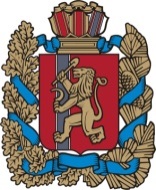 